NY Times Beats Palin Defamation LawsuitThe New York Times has prevailed in defense of a defamation lawsuit brought by Sarah Palin over an editorial that mistakenly linked one of her political action committee ads to a 2011 mass shooting that severely wounded then-Arizona Congresswoman Gabby Giffords. U.S. District Court Judge Jed Rakoff dismissed the complaint on Tuesday.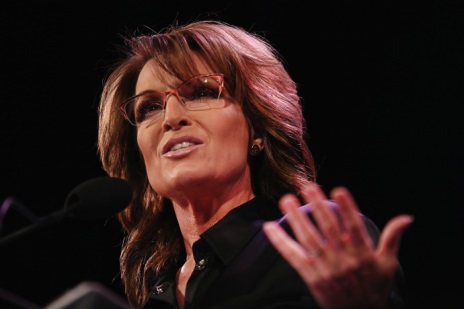 The Hollywood Reporter 8.30.17  http://www.hollywoodreporter.com/thr-esq/new-york-times-beats-sarah-palin-defamation-lawsuit-1033683